Май 2020	г.Уважаеми родители/настойници,Надяваме се, че при получаването на това писмо, вие и вашето семейство сте в безопасност и добро здраве.Разбираме, че прекарването на много повече време у дома в момента е трудно и фактът, че се грижите за малко дете в предучилищна възраст със сигурност допълнително усложнява предизвикателството.Надяваме се, че следните идеи от екипа на „Moray EAL“ ще помогнат до известна степен на вас и вашето дете да се позабавлявате и да се възползвате максимално от времето заедно.Първо и най-важно - отпуснете се и се насладете на времето, прекарвано с вашето дете/деца. Не се изисква официално преподаване, просто прекарвайте време заедно, забавлявайки се! Децата учат най-добре, когато са спокойни и щастливи. Когато е възможно, оставете своето дете да избере заниманието и след това просто оставете нещата да протекат по естествения си начин без да се притеснявате дали ще постигнете завършен резултат. Говорете с детето си за това, което прави, като се възползвате от възможността и въведете нови думи, напр. размер, материя, количество, емоции и др. Винаги използвайте своя роден език.Поради необичайната ситуация, вашето дете може да има притеснения и тревоги. Отделете време да го изслушате и му дайте честни, но опростени отговори, ако е необходимо. Ако можете да бъдете спокойни и позитивни, детето ви също ще бъде такова. Уверете го, че в даден момент „нормалният“ живот ще се възобнови, въпреки че все още не знаем точно кога, и то отново ще може да се среща и играе със своите приятели/роднини.Възползвайте се максимално от всяко пространство навън, независимо от времето, децата обичат да са навън и няма значение дали ще се изцапат. Всъщност, колкото по-изцапани са те - толкова по-добре! Ако нямате късмета да разполагате с градина, опитайте да отидете:                      на разходка/ за каране на колело във вашия район,                      в парка (но не ползвайте оборудването),                      на плажа,                      в гората.За да е по-забавно изиграйте някои игри, докато се разхождате, напр. „Аз виждам“ (I-Spy), игри с броене, кой пръв ще види синя врата/жълто цвете/човек с шапка и т.н.Не забравяйте да използвате шапки за слънце и слънцезащитен крем при слънчево време.Компютрите, таблетите, телефоните и телевизорът също играят важна роля в забавлението и ученето на вашето дете. Опитайте се обаче да не ги правите основни акценти на деня и, ако е възможно, ограничете времето пред екрана до 1 час или по-малко. Детето ви много повече предпочита да си поиграете с него!Понякога е трудно да знаете как да започнете началото на дългия ден, затова следващите няколко страници съдържат някои идеи за занимания, уебсайтове и т.н., с които да започнете.Идеи за заниманияИгра/строене с отпадъци с помощта на празни кутии, празни ролки от кухненска хартия, кофички от кисело мляко, кутии за яйца и т.н.Големите, празни кутии са страхотно забавление за въображаема игра.Тесто  за игра (пластелин) – рецептата се намира на последната страница.Палатка/скривалище, направени от чаршафи/кърпи/одеяла и т.н. - вътре или отвън.Вода и съдове.Вода и четка на външни повърхности.Тебешир.Балончета – рецептата се намира в края.Игри с топка.Игри с кал.Терен с препятствия - вътре или отвън.Игра на криеница.Вълшебната думичка.Пазаруване - използвайте предмети от кухненските шкафове и монети. Редувайте се за ролята на магазинера.Шкурка и дърво.Отглеждане на билки/растения/цветя от семена - използвайте стари кофички от кисело мляко/празни ролки от тоалетна хартия и др.Пикници – отвън или вътре.„Аз виждам“ (I-Spy) - използване на родния език. Използвайте звука, с който започва думата, а не името на буквата.Помощ у дома: готвене, чистене, сортиране на прането, подреждане на масата, миене на чинии и т.н.Печене.Приказки - от книга или съчинени - на родния език.Песни и рими - на родния език. Или съставете смешни рими и песни.Танцуване.Игри с броене - колко червени коли/сини врати/ птици/розови цветя/ябълки и т.н.Рисуване, колажи, изрязване и залепване.Обличане - използвайте стари дрехи и обувки на по-големи братя и сестри или родителиИгра на роли с помощта на мечета/плюшени играчки.Настолни игри, игри с карти, игри с редуване, напр. домино, дженга, „Отидох на пазара“, лото и т.н.Полезни уебсайтове:https://www.youtube.com/user/SuperSimpleSongs - песни и рими, налични и на други езици.Youtube – The Body Coach 5 Minute Move – 5 –минутни упражнения за малки деца.https://www.ealhub.co.uk/video-stories/ - видео приказки на английски език.https://www.parentclub.scot/child – много полезна информация и идеи на английски език.https://learnenglishkids.britishcouncil.org/ - игри и занимания за деца, изучаващи английски език.Смес за балончета   Количество 350 мл   Подготовка 5 минути50 мл веро (една част)300 мл вода (шест части)1. Измерете верото и го налейте в съд, като например буркан от сладко или стъклена бутилка.2. Бавно добавете водата, като внимавате да не се образуват твърде много балончета на този етап. Внимателно разбъркайте сместа, за да се комбинира – някоя клечка ще е идеална за това.3. Ако можете, оставете сместа за балончета да постои преди да я използвате, тъй като това ще направи вашите балончета още по-добри.4. Когато сте готови, потопете пръчката за балончета в сместа и започнете да правите балончета!Домашни пръчици за балончетаАко нямате пръчка от комплект за балончета, купен от магазин, не се отчайвайте! Можете да се позабавлявате, като потърсите различни предмети из дома ви, които могат да се използват за направата на балончета. Ето няколко идеи, с които да започнете:• хартиени кламери - огънете ги във формата на пръчици за балончета или ги използвайте така, както са• сламки• формички за бисквити• декоративна телСъветиГлицеринът може да се намери в раздела за печене в повечето големи супермаркети и може да се добави към сместа за балончета, за да я направи по-стабилна. Открихме, че добавянето на 1 супена лъжица глицерин към горната рецепта прави нашите балончета издръжливи за по-дълго време. Оставянето на сместа да почива през нощта или времето, което можете да издържите да изчакате, позволява на сместа да се утаи и комбинира, което ще подобри вашите балончета. Мислете в голям мащаб- ако искате да увеличите мащаба на рецептата, просто ви трябва една част течност веро към шест части вода. Опитайте да направите голяма смес за балончета в леген - тогава можете да използвате по-големи предмети, като решетъчна купа и решетъчна лъжица, за да правите балончета в градината.Рецепта за тесто за игра (пластелин)Съставки::: 2 чаши брашно:: 1 чаша сол:: 2 с.л. олио :: 1½ чаши гореща водаБои за хранаПърва стъпка: Смесете брашното и солта в голяма купа.Втора стъпка: Добавете допълнителни съставки, като: брокат, ароматни подправки, аромати – напр. есенция от ванилия.Трета стъпка: Разбъркайте заедно олиото, горещата вода и боите за храна и добавете към сместа с брашното.Четвърта стъпка: Смесете съставките заедно, за да образувате тесто. Поставете на дъска, посипана с брашно, и месете до достигане на еднородна смес.Проблеми с тестото за игра: решенияТестото за игра се рони? Добавете още малко олио.Тестото за игра е твърде лепкаво? Добавете още малко брашно. Искате тестото за игра да трае повече време? Завийте го добре в найлонов плик, веднага щом приключите с играта, и го съхранявайте в хладилника. То трябва да трае няколко месеца.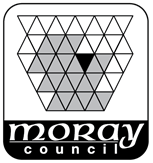    EDUCATION, COMMUNITIES & ORGANISATIONAL DEVELOPMENTEnglish as an Additional Language (EAL)Beechbrae Education CentreDuffus Road, Elgin, IV30 4NPTelephone: 01343 557921   EDUCATION, COMMUNITIES & ORGANISATIONAL DEVELOPMENTEnglish as an Additional Language (EAL)Beechbrae Education CentreDuffus Road, Elgin, IV30 4NPTelephone: 01343 557921   EDUCATION, COMMUNITIES & ORGANISATIONAL DEVELOPMENTEnglish as an Additional Language (EAL)Beechbrae Education CentreDuffus Road, Elgin, IV30 4NPTelephone: 01343 557921email: nabil.ramzy@moray.gov.ukWebsite: www.moray.gov.uk